El día 18/01/2018 nos hemos reunido los interesados en el proyecto Erasmus+, integrantes del grupo de trabajo y participantes durante el curso 2018-9, con los siguientes asistentes: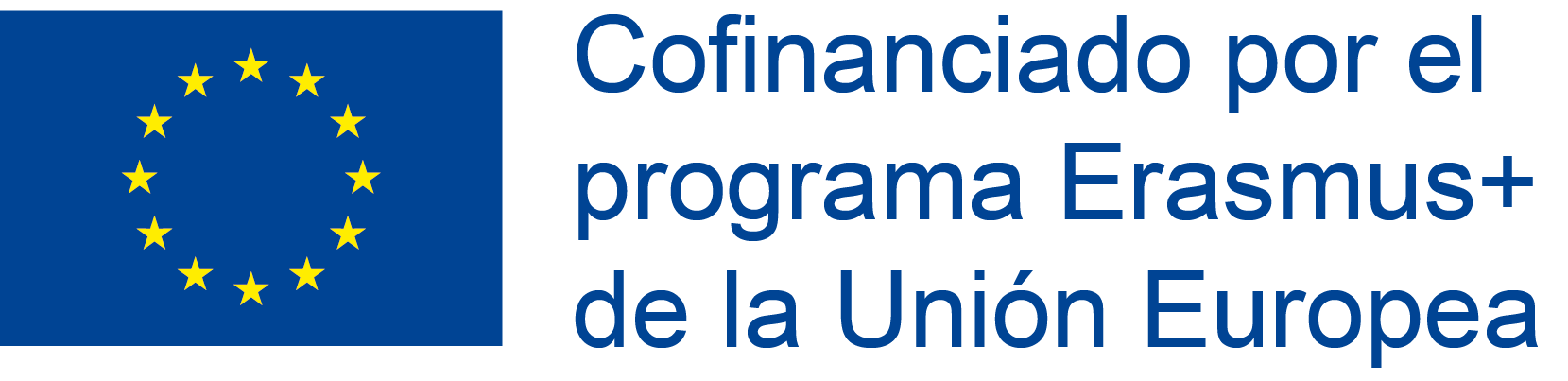 Esther CorreaEstela VillalbaMª del Mar CurchoManuel Rodríguez ReyRocío Gutiérrez María LuqueLola GuillénMª Eugenia OriaMª José VillalbaMinerva Otero.Andrés CampoyEl principal objetivo de esta reunión es saber qué participantes quieren disfrutar de clases de preparación lingüística previas a la movilidad. La idea es hacer varios grupos lo más reducidos posibles y dentro de horario de mañana. Nos hemos puesto en contacto con academias de idiomas de la zona, que nos han dado un presupuesto de 25€ la hora. Tenemos la intención de dedicar 150€ de cada movilidad realizada o que vayamos a realizar este verano a preparación lingüística. De las 13 movilidades aprobadas, se han realizado 2 y se van a realizar otras 9, lo que nos da un total de 150€ *11=1650, lo que nos da la posibilidad de 66 clases de una hora u 88 de 45 minutos. En la reunión se manifiestan a favor de recibir clases:Esther CorreaEstela VillalbaMª del Mar CurchoManuel Rodríguez ReyRocío Gutiérrez María LuqueLola GuillénMª Eugenia OriaMª José VillalbaMinerva Otero.Se va a estudiar el agrupamiento y los horarios posibles para dar respuesta a esta demanda. Se recuerda en la reunión que las ayudas por desplazamiento son fijas y que si compramos los billetes con tiempo, podemos disfrutar de una diferencia a nuestro favor muy favorable.Sin más asuntos que tratar se levanta la sesiónCoordinador Andrés Campoy